Pályázat adatlapPályázó adatai: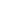 Név: Neptun kód: Képzéskód: Email cím: Telefonszám: Születési dátum:Jelen jelentkezésemet hallgatói képviselői mandátum megszerzésére nyújtom be.IGEN			NEMJelen dokumentum kitöltésével szociális pályázatok bírálói pozíciójára jelentkezem.IGEN			NEMNyilatkozatEzúton nyilatkozom, hogy a Budapesti Műszaki és Gazdaságtudományi Egyetem Építőmérnöki Kar Hallgatói Önkormányzatának tagja vagyok;kész vagyok eleget tenni a 2007. évi CLII törvény szerinti vagyonnyilatkozat tételi kötelezettségemnek;nincs olyan tisztségem, amely összeférhetetlen a megbízatással, illetőleg megválasztásom esetén arról lemondok;hozzájárulok, hogy a BME ÉMK HK Szavazási Bizottsága a Tisztújításhoz szükséges adataimat kezelje és tárolja.Kelt: 2021.09.			Pályázó aláírása